Карточка успеха 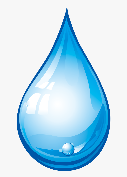 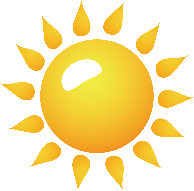 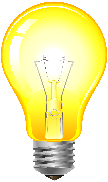 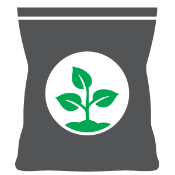 